Цель: формирование представлений учащихся о родине. Воспитание чувства любви и гордости за свою большую и малую Родину.Задачи:  научить ребят видеть и ощущать красоту родного края;  способствовать формированию у учащихся понимания значения  выражения: Родина, малая родина;   способствовать воспитанию чувства уважения, гордости, патриотизма, формированию гражданской позиции,  любви к своей стране и малой родине  развивать  речь, желание больше узнавать о своем крае.Ход занятияI. Организационный момент. Настрой на занятие.Начинается занятие с   прослушивания песни М. Бернеса «С чего начинается родина»II. Сообщение темы занятия.Вступительное слово учителя:Воспитатель: Понравилась ли вам песня?Воспитатель: Как вы думаете, о чем  сегодня будем говорить?    Воспитатель: Понятие «Родина» имеет для нас несколько значений: это великая          страна с великой историей. Это первое и главное значение этого слова. Воспитатель: А что для вас означает Родина?Ксюша:  Что значит: Родина Моя?Ты спросишь. Я отвечу:- Сначала тропочкой земляБежит тебе на встречу.Потом тебя поманит садДушистой веткой каждой.Потом увидишь стройный рядДомов многоэтажных.Вика:  Потом пшеничные поляОт края и до края.Все это -  Родина моя,Земля моя родная.Чем старше станешь и сильней,Тем больше пред тобоюОна обманчивых путей Доверчиво раскроет.Воспитатель: Сегодня мы отправимся в  путешествие по нашей стране.                  А путешествовать мы будем на скором поезде. Воспитатель:  В поезд можете садиться.Этот поезд быстро мчитсяОт границы, до границы,По полям, до рек, озёрНа зелёный светофор...Воспитатель:  Первая станция  ЧТО МЫ РОДИНОЙ ЗОВЁМ?Егор:  Что мы Родиной зовём?Солнце в небе голубом.И душистый, золотистыйхлеб за праздничным столом.Что мы Родиной зовём?Дом, где мы с тобой растём.И берёзки, вдоль которых,  Взявшись за руки, идём.Инна:  Родина - слово большое, большое!                                                       Пусть не бывает на свете чудес,если сказать это слово с душою,глубже морей оно, выше небес.В нём умещается ровно полмира:мама и папа, соседи, друзья,город родимый, родная квартира,бабушка, школа, котёнок... и я.	Воспитатель: Родина – это дом в котором мы живём.. Это и то место на  земле, где человек родился и рос, где находятся могилы его предков, где он познал первые радости и неудачи.Воспитатель:  Слово «родина» является однокоренным со словом  «род »…Упражнение  «Родня».
Я прошу вас придумать  как можно больше слов с корнем род ( слова  на слайде)Родной – самый близкий и дорогой человек.
РОДИТЕЛИ – отец и мать, у которых рождаются дети. 
РОДИЧ – родственник, член рода.
РОДНЯ – родственники.
РОДОСЛОВНАЯ – перечень поколений одного рода. Люди гордятся своей родословной, изучают её
РОДИНА – это и Отечество, страна, и место рождения человека.
НАРОД – нация, жители страны.Воспитатель:  В поезд можете садиться.Этот поезд быстро мчитсяОт границы, до границы,По полям, до синих рек, озёрНа зелёный светофор...Воспитатель: Вот  мы и приехали на вторую станцию  БЕЛАРУСЬВоспитатель: У каждого человека есть своя Родина – тот край, где он родился и где всё кажется особенным, прекрасным и родным.  Как называется наша Родина? Наша Родина – Беларусь. Здесь родились и живут твои родители, дедушки и бабушки. Мы по праву можем гордиться нашей Родиной, ее природой, ее талантливыми людьми. Яна:Белоруссии запах любимый... 
В песнях пущ и лугов различимый, 
Он и прост, и богат, и чудесен, 
Словно музыка ласковых песен. Соня:Белоруссия - вот оно, счастье:
Гладь озёр, да небес высота.
В жаркий солнечный день и в ненастье
Мне по сердцу твоя красота!Воспитатель:  Кто является Президентом Республики Беларусь? Как называется столица Беларуси? Сколько областей в нашей стране?Если наша родина Беларусь, то кто мы?Песня  Исполняет Маша КротВоспитатель:  Мы продолжаем наше путешествие.В поезд можете садиться.Этот поезд быстро мчитсяОт границы, до границы,По полям, до синих рек, озёрНа зелёный светофор...Следующая станция  называется «Символы». Как и другие независимые страны, наша Беларусь имеет свои государственные символы (какие?)... (ответы детей)Воспитатель:  У Республики  Беларусь  есть свои символика.  Это герб, флаг, гимн.Арина:Излучает он чудесный свет.У него - высокая судьба,И, пожалуй, в целом мире нетБлагородней нашего герба.Даша:Страна моя родная, Беларусь, Пусть над тобой всегда свободно реет Наш флаг, в котором радостно слились Цвета, которые нам всех милее. Зеленый - цвет полей, лугов, лесов, И красный цвет - цвет жизни и надежды, И белый цвет, как символ всех веков, Хранящих в сердце и любовь и верностьВоспитатель:  Три полосы флага и орнамент флага несут пожелание добра, успеха и процветания всем гражданам Беларуси и всем народам Земли.У каждого государства есть одна главная песня, в которой воспевается страна (Это что? - гимн), его исполняют стоя.4  станция  «Мы рисуем свою Беларусь». Катя:  На моём рисунке Поле с колосками, Церковка на горке Рядом с облаками.Даша:На моём рисункеМама и друзья,На моём рисункеРодина моя. Артем:На моём рисункеЛучики рассвета,Рощица и речка,Солнышко и лето.Никита:  На моём рисункеПесенка ручья,На моём рисункеРодина моя.Маша:   На моём рисункеВыросли ромашки,Вдоль по тропке скачетВсадник на коняшке,Андрей:  На моём рисункеРадуга и я,На моём рисункеРодина моя.Воспитатель: В поезд можете садиться.Этот поезд быстро мчитсяОт границы, до границы,По полям, до синих рек, озёрНа зелёный светофор...  станция: «Беларусь самая…»Дети  получают  слова. Им необходимо придумать предложения  о своей Родине. На некоторое время я предлагаю вам стать художниками. Но рисовать мы будет не только красками, но и словами. Каждое красивое слово надо объяснить.Сінявокая (или синеглазая) – у нас много красивых рек, озер. В полях цветут синие васильки.Зеленая – очень много лесов, лугов и полей.	Лучшая – потому что – это наша Родина.Дружелюбная – белорусы – народ дружелюбный и гостеприимный.Белая – белый – цвет добра и чистоты. Издавна белорусы любили одеваться в белые льняные рубашки.Красивая – у нас красивые города, деревни, улицы, площади.Трудолюбивая – в Беларуси живут трудолюбивые люди, которые делают много необходимых вещей.Лесная – много лесов, боров, пущ.Чудесная – у нас чудесные изделия из соломы, глины, деревянные игрушки.Щедрая – белорусская земля очень щедра. Она дарит богатый урожай овощей и фруктов, ягод и грибов.Воспитатель: Замечательная картина получилась у вас.     станция: «Моя малая Родина»Воспитатель:   Малая Родина –   Островок земли.
Под окном смородина,  Вишни расцвели.
Яблоня кудрявая,  А по ней скамья – 
Ласковая малая   Родина моя! У каждого из нас есть своя малая Родина – тот уголок, где вы родились, где живут ваши родители и друзья, где находится ваш родной дом, школа. Для кого-то малая Родина – родной город. Для кого-то – городская улица или уютный дворик с качелями. Словом, малая Родина у каждого своя!  Где-бы мы ни были, наша родной город   является для нас  тем светлым огоньком, который  всегда будет звать нас в родные края. Как называется наш родной город?Егор Ш.:  - Мой милый край – земля, где я родился,Где первые тропинки протоптал.С тобою сердцем с детства я сроднился,Тебя я Малой Родиной назвал.Где у крыльца родительского домаОт всех штормов – надежный мой причал.Из дальних странствий песнею знакомойТы звал меня и радостно встречал.	Воспитатель:  Я предлагаю вам небольшую экскурсию  по нашей малой Родине. Угадайте что за место на фотографии... (показ слайдов)Воспитатель: В поезд можете садиться.Этот поезд быстро мчитсяОт границы, до границы,По полям, до синих рек, озёр      На зелёный светофор...Воспитатель: Вот мы и приехали домой. Что нужно для того, чтобы сохранить красоту нашей земли?  Все красивое очень хрупкое и нужно нам с вами постараться сохранить красоту нашей родины для других поколений.Ребята, все мы, жители Республики Беларусь, являемся её гражданами и патриотами. И для того, чтобы наша Родина развивалась, хорошела и процветала, мы должны:-  ценить и беречь свою Родину, узнавать людей, живущих в ней, её прошлое и настоящее.-  знакомиться, овладевать, совершенствовать и сохранять традиции и культуру своего народа.-  беречь красоту своего языка, помогать другим овладевать им.-  изучать историю людей, которые жили до нас.-  дорожить историей своего края, народа.Так как вы еще совсем маленькие, вы – ученики, что вы можете сделать для нашей страны? (ХОРОШО УЧИТЬСЯ,  ЧТОБЫ ПОЛУЧИТЬ ЗНАНИЯ, ОБРАЗОВАНИЕ, ПРОФЕССИЮ, РАБОТУ, СТАТЬ ХОРОШИМИ СПЕЦИАЛИСТАМИ, ЧТОБ СТРАНА ГОРДИЛАСЬ ВАМИ…)    Воспитатель:  Я предлагаю сделать коллаж, где мы покажем, как красива наша земля и что эта красота и мир находится в наших руках. Если все мы возьмемся за руки, станем одним целым (МЫ ЕДИНЫ - ЗНАЧИТ МЫ НЕ ПОБЕДИМЫ) Мы сможем сделать наша Родину еще лучше… (Дети приклеивают контур руки)Воспитатель: На этом наше мероприятие заканчивается. Я думаю, каждый из вас сегодня открыл для себя что-то, чего  не знал раньше. Итог.  Я хочу закончить сегодняшнее занятие строчками из стихотворения:О родине – негромко говорю:
Ведь о большой любви кричать не надо.
Она – моя отрада и награда,
Скажу о ней – молитву сотворю:
“Будь вечно в благоденствии и славе,
Дай сил тебе, Всевышний, мир хранить,
Дай сил нам жить, не мудрствуя лукавоИ пред тобой себя не уронить!” 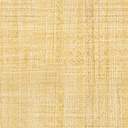 